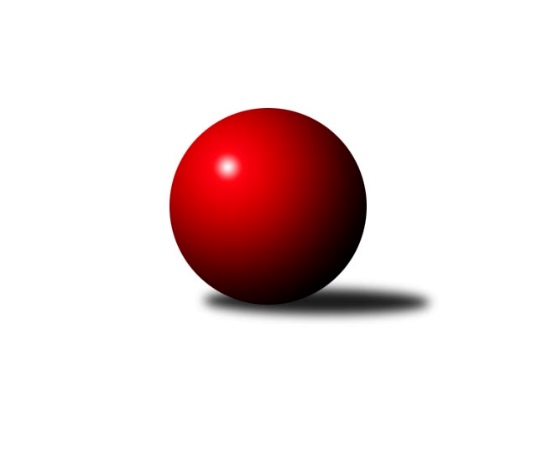 Č.21Ročník 2012/2013	13.4.2013Nejlepšího výkonu v tomto kole: 3327 dosáhlo družstvo: TJ Sokol Kdyně 3.KLM A 2012/2013Výsledky 21. kolaSouhrnný přehled výsledků:CB Dobřany 	- TJ Kovohutě Příbram 	5:3	3225:3223	12.0:12.0	12.4.TJ Sokol Kdyně 	- KK Konstruktiva Praha  B	7:1	3327:3112	17.0:7.0	13.4.TJ Jiskra Hazlov 	- SKK Karlovy Vary 	7:1	3255:3140	15.0:9.0	13.4.TJ Blatná 	- TJ VTŽ Chomutov 	5.5:2.5	3195:3121	14.0:10.0	13.4.TJ Sokol Spořice 	- Vltavan Loučovice 	4:4	3288:3262	8.5:15.5	13.4.TJ Slovan Karlovy Vary 	- SKK Rokycany B	5:3	3271:3166	12.5:11.5	13.4.Tabulka družstev:	1.	Vltavan Loučovice	21	13	4	4	102.0 : 66.0 	278.5 : 225.5 	 3236	30	2.	TJ Kovohutě Příbram	21	14	0	7	100.0 : 68.0 	265.5 : 238.5 	 3209	28	3.	TJ Sokol Spořice	21	13	1	7	98.5 : 69.5 	253.0 : 251.0 	 3188	27	4.	TJ Jiskra Hazlov	21	11	2	8	92.0 : 76.0 	264.0 : 240.0 	 3177	24	5.	TJ Slovan Karlovy Vary	21	11	0	10	83.0 : 85.0 	251.0 : 253.0 	 3158	22	6.	TJ Blatná	21	11	0	10	78.5 : 89.5 	251.0 : 253.0 	 3181	22	7.	SKK Rokycany B	21	10	1	10	83.0 : 85.0 	251.0 : 253.0 	 3209	21	8.	SKK Karlovy Vary	21	9	1	11	84.0 : 84.0 	260.0 : 244.0 	 3170	19	9.	TJ VTŽ Chomutov	21	9	1	11	79.0 : 89.0 	245.0 : 259.0 	 3169	19	10.	KK Konstruktiva Praha  B	21	7	0	14	71.0 : 97.0 	241.0 : 263.0 	 3144	14	11.	TJ Sokol Kdyně	21	7	0	14	71.0 : 97.0 	235.0 : 269.0 	 3134	14	12.	CB Dobřany	21	6	0	15	66.0 : 102.0 	229.0 : 275.0 	 3174	12Podrobné výsledky kola:	 CB Dobřany 	3225	5:3	3223	TJ Kovohutě Příbram 	Pavel Sloup	123 	 133 	 130 	148	534 	 2:2 	 526 	 130	124 	 146	126	Luboš Řezáč	Jan Koubský	128 	 130 	 134 	141	533 	 1:3 	 572 	 138	151 	 149	134	David Hošek	Radek Kneř	127 	 119 	 130 	139	515 	 2:2 	 516 	 113	133 	 141	129	Václav Pinc	Michal Šnebereger	136 	 125 	 146 	122	529 	 2:2 	 527 	 111	138 	 136	142	Jaroslav Roj	Josef ml. Fišer ml.	167 	 127 	 143 	122	559 	 3:1 	 517 	 129	141 	 131	116	Tomáš Číž	Martin Provazník	145 	 109 	 156 	145	555 	 2:2 	 565 	 150	158 	 124	133	Oldřich Hendlrozhodčí: Nejlepší výkon utkání: 572 - David Hošek	 TJ Sokol Kdyně 	3327	7:1	3112	KK Konstruktiva Praha  B	Viktor Pytlík	172 	 179 	 154 	149	654 	 4:0 	 544 	 151	129 	 138	126	Karel Hybš	Václav Kuželík ml.	120 	 132 	 126 	124	502 	 0:4 	 552 	 129	144 	 140	139	Jakub Hlava	David Machálek	139 	 137 	 131 	132	539 	 3:1 	 521 	 127	127 	 136	131	Pavel Kohlíček	Jiří Benda st.	129 	 142 	 122 	138	531 	 3:1 	 498 	 136	119 	 120	123	Miroslav ml. Šnejdar ml.	Jiří Zenefels	138 	 128 	 164 	129	559 	 3:1 	 529 	 139	122 	 143	125	Jiří Makovička	Jindřich Dvořák	132 	 142 	 143 	125	542 	 4:0 	 468 	 105	122 	 124	117	Jaroslav st. Pleticha st. *1rozhodčí: střídání: *1 od 61. hodu Pavel WohlmuthNejlepší výkon utkání: 654 - Viktor Pytlík	 TJ Jiskra Hazlov 	3255	7:1	3140	SKK Karlovy Vary 	Petr Haken	145 	 141 	 118 	146	550 	 1:3 	 589 	 162	151 	 139	137	Ladislav ml. Urban	Petr Hájek	120 	 139 	 134 	141	534 	 3:1 	 515 	 118	146 	 120	131	Pavel Boháč	Vladimír Veselý st.	131 	 135 	 142 	115	523 	 4:0 	 487 	 116	131 	 126	114	Václav Krysl	Michael Wittwar	139 	 134 	 129 	155	557 	 2:2 	 507 	 123	136 	 132	116	Lubomír Martinek	Stanislav Novák	144 	 140 	 147 	137	568 	 3:1 	 520 	 129	141 	 127	123	Petr Čolák	Ota Maršát st.	137 	 127 	 127 	132	523 	 2:2 	 522 	 128	139 	 122	133	Jan Vankrozhodčí: Nejlepší výkon utkání: 589 - Ladislav ml. Urban	 TJ Blatná 	3195	5.5:2.5	3121	TJ VTŽ Chomutov 	Luboš Lis	134 	 134 	 153 	129	550 	 4:0 	 470 	 123	107 	 135	105	Filip Prokeš	Jiří Vokurka	125 	 139 	 167 	134	565 	 3:1 	 540 	 130	131 	 148	131	Robert st. Suchomel st.	Roman Köriš	136 	 132 	 125 	137	530 	 2:2 	 559 	 134	122 	 159	144	Stanislav st. Šmíd st. *1	Miloš Rozhoń	120 	 138 	 112 	135	505 	 2:2 	 499 	 124	132 	 126	117	Zbyněk Vytiska	Evžen Cígl	142 	 142 	 120 	139	543 	 1:3 	 551 	 132	145 	 134	140	Stanislav Rada	Jan Kobliha	141 	 119 	 125 	117	502 	 2:2 	 502 	 128	130 	 120	124	Vratislav Vlčekrozhodčí: střídání: *1 od 61. hodu Stanislav ml. Šmíd ml.Nejlepší výkon utkání: 565 - Jiří Vokurka	 TJ Sokol Spořice 	3288	4:4	3262	Vltavan Loučovice 	František Dobiáš	148 	 137 	 163 	128	576 	 2:2 	 521 	 134	141 	 115	131	Libor Dušek	Oldřich ml. Lukšík ml.	140 	 137 	 143 	134	554 	 0.5:3.5 	 567 	 144	138 	 143	142	Radek Šlouf	Martin Beran	132 	 117 	 141 	125	515 	 0:4 	 541 	 135	134 	 145	127	Jaroslav Suchánek	Oldřich st. Lukšík st.	141 	 150 	 159 	132	582 	 3:1 	 532 	 115	140 	 137	140	Josef Gondek	Jan Hák	143 	 124 	 121 	141	529 	 2:2 	 537 	 128	143 	 151	115	Josef Sysel	Oldřich Fadrhons	150 	 126 	 130 	126	532 	 1:3 	 564 	 158	125 	 143	138	Miroslav Šubarozhodčí: Nejlepší výkon utkání: 582 - Oldřich st. Lukšík st.	 TJ Slovan Karlovy Vary 	3271	5:3	3166	SKK Rokycany B	František Průša	136 	 151 	 125 	116	528 	 1.5:2.5 	 527 	 136	124 	 134	133	Pavel Andrlík ml.	Václav Hlaváč st.	147 	 135 	 148 	156	586 	 3:1 	 548 	 125	130 	 155	138	Michal Wohlmuth	Václav Zápotočný	129 	 149 	 127 	139	544 	 3:1 	 490 	 130	121 	 123	116	Petr Fara	Jiří Hojsák	130 	 155 	 128 	126	539 	 1:3 	 562 	 137	144 	 143	138	Štěpán Šreiber	Tomáš Pavlík	163 	 151 	 132 	134	580 	 2:2 	 536 	 120	128 	 142	146	Václav Fűrst	Pavel Staša	109 	 132 	 123 	130	494 	 2:2 	 503 	 124	126 	 129	124	Martin Prokůpekrozhodčí: Nejlepší výkon utkání: 586 - Václav Hlaváč st.Pořadí jednotlivců:	jméno hráče	družstvo	celkem	plné	dorážka	chyby	poměr kuž.	Maximum	1.	Josef Sysel 	Vltavan Loučovice 	573.59	372.4	201.2	2.2	10/11	(657)	2.	Ladislav ml. Urban 	SKK Karlovy Vary 	566.50	367.0	199.5	2.0	10/11	(610)	3.	Tomáš Pavlík 	TJ Slovan Karlovy Vary 	556.83	368.0	188.8	2.4	11/11	(591)	4.	Miroslav Šuba 	Vltavan Loučovice 	556.41	371.3	185.2	3.6	11/11	(578)	5.	Evžen Cígl 	TJ Blatná 	550.54	362.6	188.0	2.0	8/10	(574)	6.	Václav Fűrst 	SKK Rokycany B	549.24	367.4	181.9	3.9	10/11	(591)	7.	Oldřich Hendl 	TJ Kovohutě Příbram 	549.17	364.9	184.3	3.2	11/11	(572)	8.	Radek Šlouf 	Vltavan Loučovice 	548.24	358.9	189.4	3.3	9/11	(583)	9.	Jaroslav Roj 	TJ Kovohutě Příbram 	545.97	356.1	189.8	2.5	9/11	(595)	10.	Michal Wohlmuth 	SKK Rokycany B	542.07	359.4	182.7	4.8	11/11	(582)	11.	Stanislav Novák 	TJ Jiskra Hazlov 	541.50	359.9	181.6	3.4	7/10	(584)	12.	Martin Prokůpek 	SKK Rokycany B	541.05	367.9	173.1	4.0	11/11	(586)	13.	František Dobiáš 	TJ Sokol Spořice 	540.73	367.6	173.1	5.0	10/10	(589)	14.	Oldřich ml. Lukšík  ml.	TJ Sokol Spořice 	540.72	360.3	180.4	3.4	10/10	(596)	15.	Jiří Vokurka 	TJ Blatná 	540.08	359.4	180.7	5.1	10/10	(578)	16.	Václav Hlaváč  st.	TJ Slovan Karlovy Vary 	539.68	354.4	185.3	3.9	11/11	(603)	17.	Štěpán Šreiber 	SKK Rokycany B	538.94	358.6	180.3	3.7	9/11	(605)	18.	Jan Koubský 	CB Dobřany 	538.66	362.6	176.1	4.1	9/10	(582)	19.	David Hošek 	TJ Kovohutě Příbram 	538.61	356.2	182.4	4.1	9/11	(589)	20.	Jiří Makovička 	KK Konstruktiva Praha  B	538.44	361.5	177.0	4.7	11/11	(571)	21.	Martin Beran 	TJ Sokol Spořice 	537.80	360.2	177.6	4.8	8/10	(600)	22.	Jan Vank 	SKK Karlovy Vary 	537.71	356.1	181.6	3.3	10/11	(587)	23.	Petr Hájek 	TJ Jiskra Hazlov 	536.70	361.5	175.2	3.7	10/10	(572)	24.	Jiří Vaňata 	TJ Blatná 	536.39	362.3	174.1	4.3	8/10	(578)	25.	Jaroslav st. Pleticha  st.	KK Konstruktiva Praha  B	536.13	360.1	176.0	5.1	10/11	(584)	26.	Tomáš Číž 	TJ Kovohutě Příbram 	536.04	361.8	174.3	4.4	10/11	(583)	27.	Robert st. Suchomel  st.	TJ VTŽ Chomutov 	535.47	358.5	176.9	5.3	11/11	(577)	28.	Petr Fara 	SKK Rokycany B	534.90	358.9	176.0	3.5	11/11	(568)	29.	Jiří Zenefels 	TJ Sokol Kdyně 	534.02	359.7	174.3	5.3	7/10	(574)	30.	Martin Provazník 	CB Dobřany 	533.82	354.6	179.3	3.6	10/10	(583)	31.	Jan Hák 	TJ Sokol Spořice 	533.82	363.5	170.3	5.7	10/10	(588)	32.	Luboš Řezáč 	TJ Kovohutě Příbram 	533.79	363.9	169.9	4.6	10/11	(566)	33.	Michal Šnebereger 	CB Dobřany 	533.65	361.7	172.0	5.2	8/10	(606)	34.	Pavel Boháč 	SKK Karlovy Vary 	532.48	362.2	170.3	3.8	9/11	(570)	35.	Pavel Kohlíček 	KK Konstruktiva Praha  B	532.39	359.4	173.0	4.2	9/11	(595)	36.	Ota Maršát  st.	TJ Jiskra Hazlov 	532.28	358.4	173.9	4.6	9/10	(587)	37.	Stanislav Rada 	TJ VTŽ Chomutov 	531.25	356.3	174.9	5.1	11/11	(577)	38.	Josef Gondek 	Vltavan Loučovice 	531.21	356.0	175.2	5.0	11/11	(578)	39.	Petr Čolák 	SKK Karlovy Vary 	531.18	355.1	176.1	5.7	11/11	(596)	40.	Luboš Lis 	TJ Blatná 	531.03	357.6	173.4	5.1	9/10	(566)	41.	Petr Haken 	TJ Jiskra Hazlov 	530.53	354.0	176.5	4.9	10/10	(574)	42.	Josef ml. Fišer  ml.	CB Dobřany 	529.37	360.2	169.1	3.7	10/10	(578)	43.	Jiří Hojsák 	TJ Slovan Karlovy Vary 	528.72	358.4	170.3	6.0	11/11	(587)	44.	Jindřich Dvořák 	TJ Sokol Kdyně 	528.61	353.5	175.1	3.7	8/10	(602)	45.	Libor Dušek 	Vltavan Loučovice 	528.00	362.6	165.4	5.2	9/11	(579)	46.	Jan Kobliha 	TJ Blatná 	527.82	360.4	167.4	5.1	9/10	(582)	47.	Jaroslav Suchánek 	Vltavan Loučovice 	527.07	357.2	169.9	5.9	10/11	(567)	48.	Jakub Hlava 	KK Konstruktiva Praha  B	526.60	351.9	174.7	4.5	9/11	(573)	49.	Michael Wittwar 	TJ Jiskra Hazlov 	525.09	358.4	166.7	6.2	9/10	(572)	50.	Zbyněk Vytiska 	TJ VTŽ Chomutov 	525.03	356.4	168.7	5.7	11/11	(579)	51.	Václav Kuželík  ml.	TJ Sokol Kdyně 	524.62	348.1	176.5	3.7	10/10	(576)	52.	Jiří Benda  st.	TJ Sokol Kdyně 	523.07	349.4	173.6	4.6	9/10	(574)	53.	Filip Prokeš 	TJ VTŽ Chomutov 	522.88	353.8	169.1	6.1	9/11	(561)	54.	Vratislav Vlček 	TJ VTŽ Chomutov 	522.64	356.3	166.4	5.2	11/11	(553)	55.	František Průša 	TJ Slovan Karlovy Vary 	520.74	352.3	168.4	6.8	10/11	(587)	56.	Oldřich st. Lukšík  st.	TJ Sokol Spořice 	520.11	348.9	171.2	3.4	10/10	(582)	57.	Oldřich Fadrhons 	TJ Sokol Spořice 	519.76	353.8	166.0	5.1	10/10	(578)	58.	Lubomír Martinek 	SKK Karlovy Vary 	518.39	354.3	164.1	6.5	9/11	(575)	59.	Pavel Staša 	TJ Slovan Karlovy Vary 	516.94	355.6	161.3	7.1	9/11	(570)	60.	Vladimír Veselý  st.	TJ Jiskra Hazlov 	515.04	353.6	161.5	5.3	9/10	(540)	61.	Jan Lommer 	TJ Sokol Kdyně 	514.90	351.4	163.5	5.9	8/10	(562)	62.	Karel Hybš 	KK Konstruktiva Praha  B	513.85	349.1	164.8	5.6	10/11	(556)	63.	Václav Krysl 	SKK Karlovy Vary 	512.89	358.7	154.2	7.7	10/11	(557)	64.	Miloš Rozhoń 	TJ Blatná 	512.35	353.3	159.0	6.7	8/10	(540)		Viktor Pytlík 	TJ Sokol Kdyně 	600.25	389.0	211.3	1.3	2/10	(654)		Stanislav Vesecký 	KK Konstruktiva Praha  B	578.00	382.0	196.0	3.0	1/11	(578)		Josef Pauch 	SKK Rokycany B	551.50	371.0	180.5	3.0	1/11	(561)		Miroslav Knespl 	TJ Jiskra Hazlov 	548.00	378.0	170.0	4.0	1/10	(548)		Matěj Novák 	TJ Jiskra Hazlov 	545.96	363.7	182.3	4.6	6/10	(573)		David Machálek 	TJ Sokol Kdyně 	545.31	360.0	185.3	4.2	6/10	(591)		Ondřej Šárovec 	KK Konstruktiva Praha  B	544.00	358.0	186.0	7.0	1/11	(544)		Martin Černý 	TJ VTŽ Chomutov 	544.00	362.0	182.0	7.0	1/11	(544)		Václav Posejpal 	KK Konstruktiva Praha  B	540.00	357.0	183.0	3.0	1/11	(540)		Roman Köriš 	TJ Blatná 	538.00	358.0	180.0	4.7	1/10	(561)		Dobromil Köriš 	TJ Blatná 	537.15	357.7	179.5	4.6	5/10	(575)		Petr Žampa 	SKK Rokycany B	537.00	380.0	157.0	6.0	2/11	(552)		Karel Valeš 	TJ VTŽ Chomutov 	535.00	357.3	177.7	6.3	3/11	(558)		Vítězslav Vodehnal 	SKK Karlovy Vary 	533.00	363.0	170.0	3.0	1/11	(533)		Josef st. Fišer 	CB Dobřany 	531.00	365.0	166.0	3.7	3/10	(560)		Jan Králík 	KK Konstruktiva Praha  B	530.67	363.3	167.3	8.0	1/11	(534)		Milan Vrabec 	CB Dobřany 	529.77	358.3	171.4	4.6	6/10	(559)		Petr Polák 	TJ Kovohutě Příbram 	526.81	358.0	168.8	6.0	7/11	(568)		Pavel Sloup 	CB Dobřany 	526.78	354.2	172.6	4.5	6/10	(557)		Zdeněk Černý 	TJ VTŽ Chomutov 	526.50	353.5	173.0	6.0	2/11	(534)		Václav Pinc 	TJ Kovohutě Příbram 	525.54	356.1	169.4	5.4	7/11	(544)		Pavel Andrlík  ml.	SKK Rokycany B	525.00	356.2	168.8	5.3	4/11	(559)		Roman Folta 	TJ VTŽ Chomutov 	524.00	362.0	162.0	8.0	2/11	(541)		Stanislav st. Šmíd  st.	TJ VTŽ Chomutov 	522.61	357.8	164.8	6.0	7/11	(565)		Václav Zápotočný 	TJ Slovan Karlovy Vary 	522.50	364.5	158.0	9.5	2/11	(544)		Václav Fidrant 	TJ Sokol Kdyně 	520.50	356.5	164.0	5.0	2/10	(540)		Rudolf Tesařík 	TJ Sokol Spořice 	519.67	352.8	166.8	8.3	3/10	(547)		Jaroslav Otto 	CB Dobřany 	518.10	352.9	165.2	5.6	6/10	(571)		Petr Tepličanec 	KK Konstruktiva Praha  B	518.00	341.0	177.0	4.0	1/11	(518)		Milan Bek 	CB Dobřany 	517.50	349.0	168.5	4.0	2/10	(532)		Jan Weigert 	TJ Kovohutě Příbram 	517.00	341.5	175.5	3.5	2/11	(556)		Tomáš Beck  st.	TJ Slovan Karlovy Vary 	517.00	366.0	151.0	3.0	1/11	(517)		Petr Kříž 	TJ Kovohutě Příbram 	516.38	358.3	158.1	5.0	4/11	(534)		Radek Kneř 	CB Dobřany 	516.17	346.6	169.6	4.9	5/10	(543)		Pavel Wohlmuth 	KK Konstruktiva Praha  B	513.73	346.4	167.3	7.5	5/11	(544)		Martin Jirkal 	Vltavan Loučovice 	513.30	346.0	167.3	5.3	4/11	(523)		Johannes Luster 	TJ Slovan Karlovy Vary 	513.13	350.7	162.4	5.3	5/11	(546)		Jaroslav Borkovec 	KK Konstruktiva Praha  B	512.00	363.0	149.0	9.5	2/11	(525)		Filip Loffelmann 	TJ Sokol Kdyně 	508.84	348.6	160.2	7.6	5/10	(557)		Miroslav Handšuh 	TJ Slovan Karlovy Vary 	508.79	350.3	158.5	5.7	6/11	(534)		Miroslav st. Šnejdar  st.	KK Konstruktiva Praha  B	507.50	354.5	153.0	9.5	2/11	(521)		Bedřich Varmuža 	SKK Rokycany B	506.79	345.5	161.3	9.0	6/11	(576)		Jaroslav ml. Pleticha  ml.	KK Konstruktiva Praha  B	506.00	342.6	163.5	4.2	5/11	(553)		Tomáš Rozhoň 	TJ Blatná 	505.00	348.5	156.5	8.5	2/10	(533)		Michal Veselý 	SKK Rokycany B	504.50	354.5	150.0	6.0	2/11	(520)		Jakub Solfronk 	CB Dobřany 	504.00	366.0	138.0	12.0	1/10	(504)		Josef Dienstbier 	SKK Rokycany B	503.00	330.0	173.0	7.0	1/11	(503)		Jiří Götz 	TJ Sokol Kdyně 	501.90	348.3	153.6	6.4	5/10	(518)		Miroslav ml. Šnejdar  ml.	KK Konstruktiva Praha  B	498.00	331.0	167.0	2.0	1/11	(498)		Zdeněk Lukáš 	TJ Kovohutě Příbram 	497.00	353.0	144.0	7.0	1/11	(497)		Jiří Gabriško 	SKK Karlovy Vary 	496.58	345.4	151.1	9.4	6/11	(556)		Libor Benzl 	TJ Sokol Kdyně 	493.00	332.0	161.0	11.0	1/10	(493)		Vítek Kobliha 	TJ Blatná 	492.00	347.0	145.0	9.0	1/10	(492)		Josef Čaboun  	TJ VTŽ Chomutov 	491.50	341.5	150.0	10.0	2/11	(516)		Jan Horn 	TJ Sokol Kdyně 	476.00	338.0	138.0	12.0	1/10	(476)		Karel Cvach 	TJ Blatná 	468.00	324.0	144.0	5.0	1/10	(468)		Marcel Toužimský 	TJ Slovan Karlovy Vary 	460.00	310.0	150.0	9.0	1/11	(460)Sportovně technické informace:Starty náhradníků:registrační číslo	jméno a příjmení 	datum startu 	družstvo	číslo startu
Hráči dopsaní na soupisku:registrační číslo	jméno a příjmení 	datum startu 	družstvo	Program dalšího kola:22. kolo19.4.2013	pá	18:00	KK Konstruktiva Praha  B - TJ Sokol Spořice 	20.4.2013	so	10:00	Vltavan Loučovice  - CB Dobřany 	20.4.2013	so	10:00	TJ Kovohutě Příbram  - TJ Blatná 	20.4.2013	so	10:00	TJ VTŽ Chomutov  - TJ Jiskra Hazlov 	20.4.2013	so	10:00	SKK Rokycany B - TJ Sokol Kdyně 	20.4.2013	so	14:00	SKK Karlovy Vary  - TJ Slovan Karlovy Vary 	Nejlepší šestka kola - absolutněNejlepší šestka kola - absolutněNejlepší šestka kola - absolutněNejlepší šestka kola - absolutněNejlepší šestka kola - dle průměru kuželenNejlepší šestka kola - dle průměru kuželenNejlepší šestka kola - dle průměru kuželenNejlepší šestka kola - dle průměru kuželenNejlepší šestka kola - dle průměru kuželenPočetJménoNázev týmuVýkonPočetJménoNázev týmuPrůměr (%)Výkon3xViktor PytlíkKdyně6542xViktor PytlíkKdyně122.936549xLadislav ml. UrbanSKK K.Vary5899xLadislav ml. UrbanSKK K.Vary110.985897xVáclav Hlaváč st.Sn. K.Vary5865xVáclav Hlaváč st.Sn. K.Vary109.055862xOldřich st. Lukšík st.Spořice5825xTomáš PavlíkSn. K.Vary107.945805xTomáš PavlíkSn. K.Vary5802xJiří VokurkaBlatná107.735654xFrantišek DobiášSpořice5762xOldřich st. Lukšík st.Spořice107.11582